Online Supplement. Stepwise Instructions for Data Collection in our Critical Congenital Heart Disease StudyTurn on Pi-TopTM – press and hold the power button 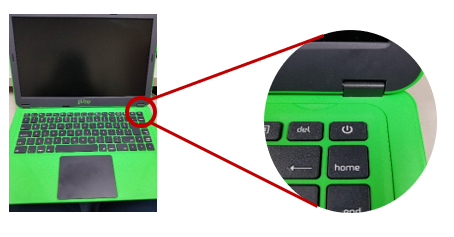 Enter password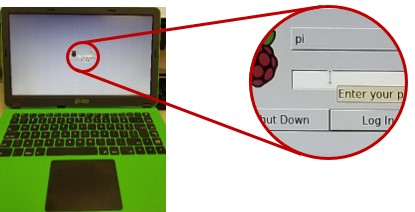 Open the file “Healthcare” at the top left of the screen, then click “Execute” on the subsequent pop-up.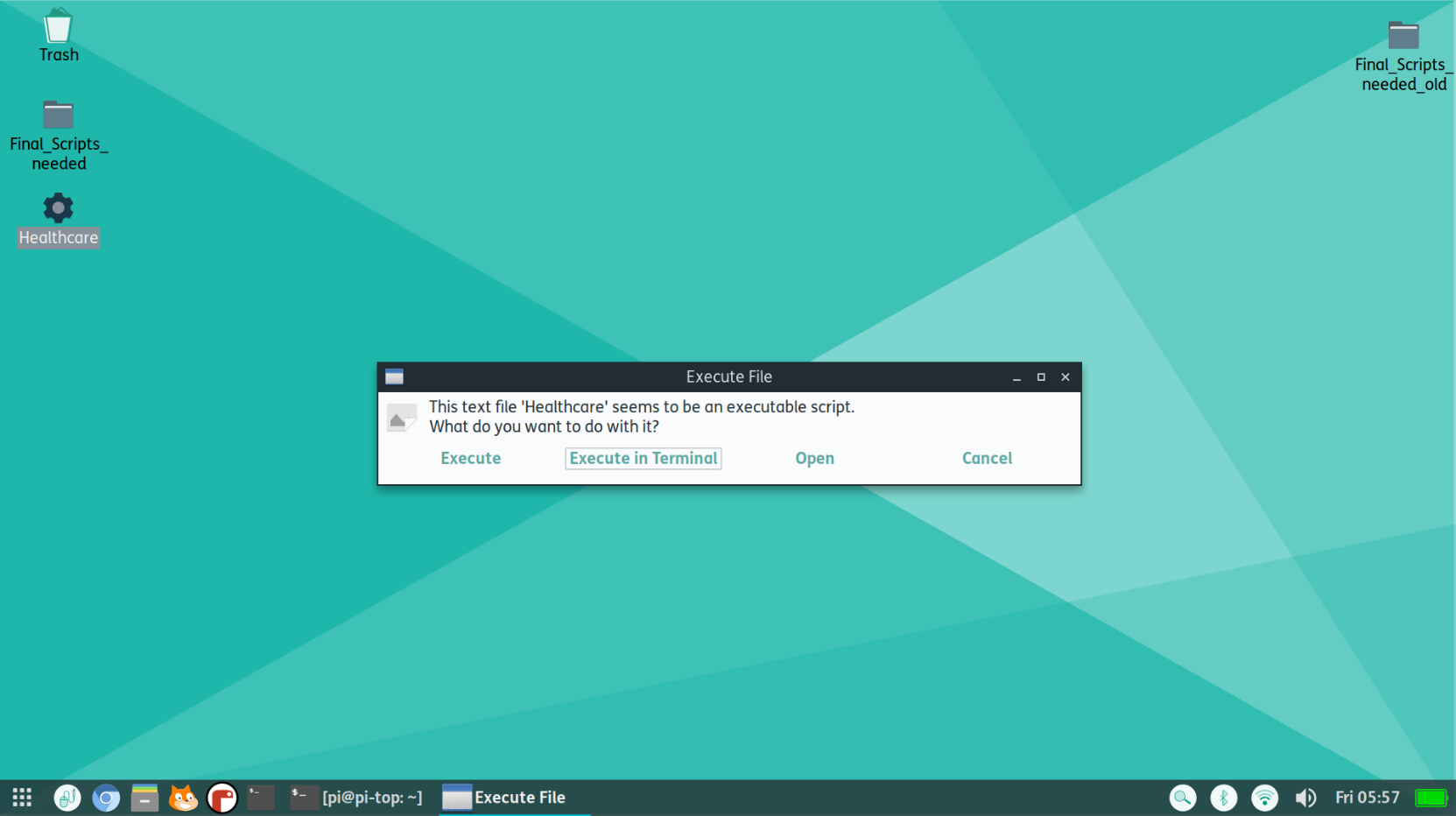 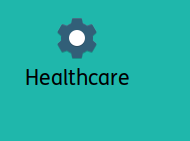 To enter the unique identification code, press “Unlock” and enter the identification number ending in X or N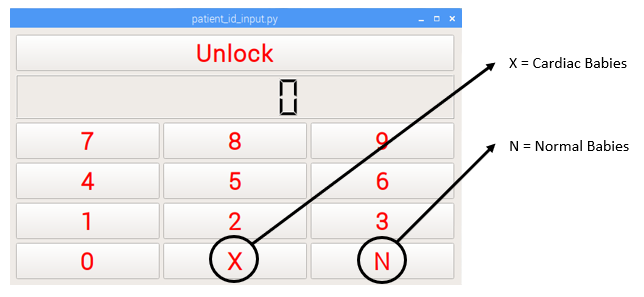 Press unlock, enter the fraction of inspired oxygen (FiO2) and press “Input FiO2”. 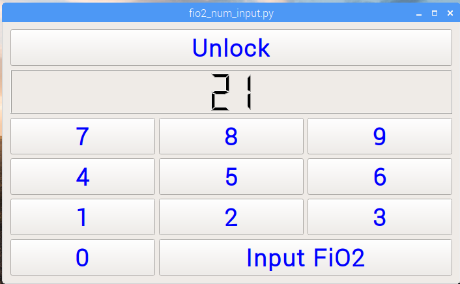 Enter the alphanumeric label as specified by the study protocol to tag the data with this code. 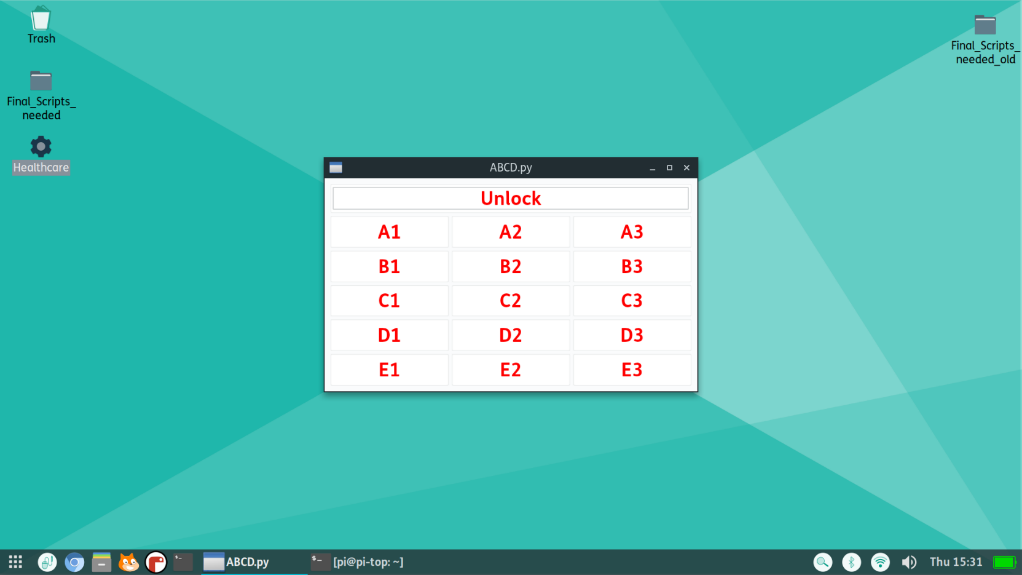 Attach the pulse oximeter probes onto the baby’s right hand and foot and connect the respective oximeters to the probes. 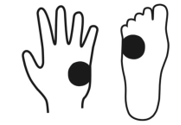 Once the oxygen saturation (SpO2) on the Nonin® oximeters has stabilized, press Unlock on the Pi-topTM screen and press start to start simultaneous data collection from the two oximeters. 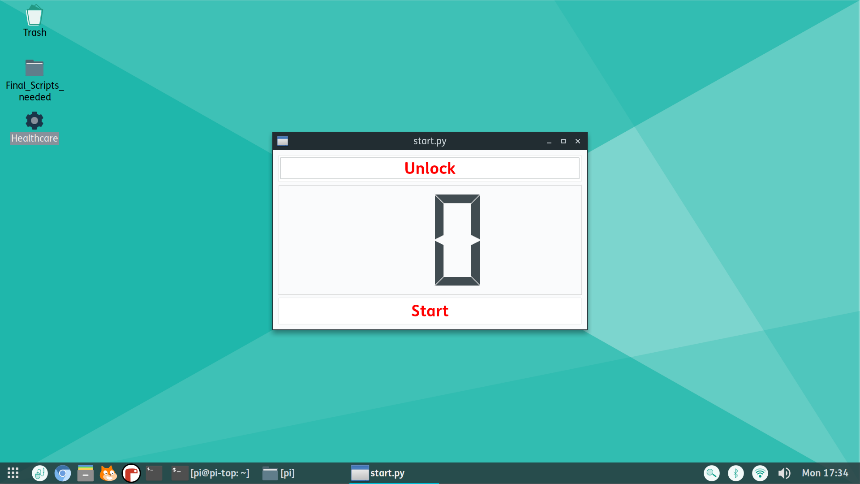 Check to see that both the Nonin® oximeters have started Bluetooth transmission. 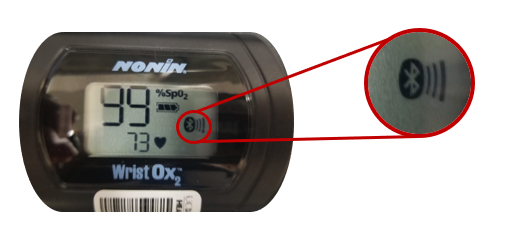 The Pi-TopTM should start displaying waveforms for the hand and foot. 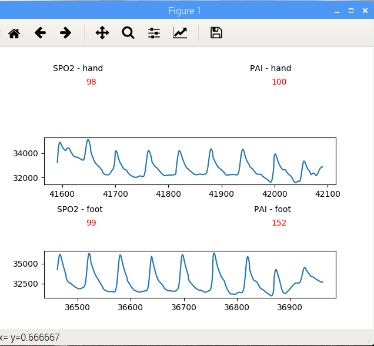 To stop data collection, do not close the graphs, instead shut down the Pi-TopTM using the power button. 